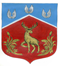 Администрация муниципального образованияГромовское сельское поселениемуниципального образования Приозерский муниципальный районЛенинградской области П О С Т А Н О В Л Е Н И Еот       27    октября       2021 года                     № 323	Во исполнение части 7 статьи 168 Жилищного кодекса Российской Федерации, областного закона от 29 ноября 2013 года № 82-оз  «Об отдельных вопросах организации и проведения капитального ремонта общего имущества в многоквартирных домах, расположенных на территории Ленинградской области», в соответствии с пунктами  4,6 и 10 «Порядка разработки и утверждения краткосрочных планов реализации Региональной программы капитального ремонта общего имущества в многоквартирных домах, расположенных на территории Ленинградской области, на 2014 – 2043 годы», утверждённого постановлением Правительства Ленинградской области  от 30 мая 2014 года № 218, администрация МО Громовское сельское поселение Приозерского муниципального района Ленинградской области ПОСТАНОВЛЯЕТ:1. Утвердить проект краткосрочного муниципального плана реализации программы капитального ремонта в многоквартирных домах, расположенных на территории МО Громовское сельское поселение на 2022 годы (Приложение 1).2. Опубликовать настоящее постановление в СМИ и разместить на официальном сайте Администрации МО Громовское сельское поселение в информационно- телекоммуникационной сети «Интернет».3. Постановление вступает в силу со дня его опубликования.4. Контроль за исполнением настоящего постановления оставляю за собой.              Глава   администрации                                                             А.П.КутузовС полным текстом документа можно ознакомиться на официальном сайте администрации МО Громовское сельское поселение муниципального образования Приозерский муниципальный район Ленинградской области http://admingromovo.ru «Об утверждении проекта краткосрочного муниципального плана реализации Региональной программы капитального ремонта общего имущества в многоквартирных домах МО Громовское сельское поселение Приозерского муниципального района Ленинградской области на 2022 год»